Konverteringstabel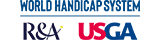 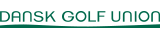 DGU
Odense Golfklub - DGU - Pilebanen
Damer - 24Course rating™: 55,2 - Slope rating®: 90 - Par: 62
HandicapHandicapHandicapSpillehandicapHandicapHandicapHandicapSpillehandicap+5,0til+4,7+1124,3til25,413+4,6til+3,4+1025,5til26,714+3,3til+2,2+926,8til27,915+2,1til+0,9+828,0til29,216+0,8til  0,3+729,3til30,517  0,4til  1,6+630,6til31,718  1,7til  2,8+531,8til33,019  2,9til  4,1+433,1til34,220  4,2til  5,3+334,3til35,521  5,4til  6,6+235,6til36,722  6,7til  7,9+136,8til38,023  8,0til  9,1038,1til39,224  9,2til10,4139,3til40,52510,5til11,6240,6til41,82611,7til12,9341,9til43,02713,0til14,1443,1til44,32814,2til15,4544,4til45,52915,5til16,6645,6til46,83016,7til17,9746,9til48,03118,0til19,2848,1til49,33219,3til20,4949,4til50,53320,5til21,71050,6til51,83421,8til22,91151,9til53,13523,0til24,21253,2til54,036